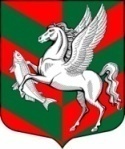 Администрация муниципального образованияСуховское сельское поселениеКировского муниципального района Ленинградской области      ПОСТАНОВЛЕНИЕот 30 ноября 2015 г. №  214/1О ежегодном проведении Российской Федерации общероссийского дня приема граждан в администрации муниципального образования Суховское сельское поселение  Кировского  муниципального района Ленинградской области 	В целях организации и проведения общероссийского дня приема граждан во исполнение поручения Президента Российской Федерации от 26 апреля 2013 года № ПР-936, положений Федерального закона от 02.05.2006 № 59-ФЗ «О порядке рассмотрения обращений граждан Российской Федерации» и с учетом Методических рекомендаций по проведению общероссийского дня приема граждан, утвержденных Администрацией Президента Российской Федерации 28.06.2013г.1. Провести общероссийский день приема граждан в администрации муниципального образования Суховское сельское поселение Кировского муниципального района Ленинградской области 14 декабря 2015 года с 12.00 часов до 20.00 часов по местному времени.2. Утвердить список уполномоченных должностных лиц, осуществляющих прием заявителей в общероссийский день приема в администрации муниципального образования Суховское сельское  поселение Кировского муниципального района Ленинградской области, согласно приложению 1.3. Утвердить форму согласия заявителя на осуществление личного обращения в режиме видео-конференц-связи, видеосвязи, аудиосвязи или иных видов связи к уполномоченным лицам иных органов власти и органов местного самоуправления, в компетенцию которых входит решение поставленных в обращении вопросов, согласно приложению 2. 4. Информацию о проведении общероссийского дня приема граждан в администрации муниципального образования  Суховское сельское поселение Кировского муниципального района Ленинградской области разместить не позднее, чем за две недели до даты проведения общероссийского дня приема граждан, на официальном сайте в сети «Интернет» и на информационном стенде в здании администрации.5. Ведущему специалисту администрации муниципального образования  Суховское сельское поселение Кировского муниципального района Ленинградской области организовать предварительную запись граждан на личный прием в день Конституции Российской ФедерацииГлава администрации                                                                         О.В.БарминаУТВЕРЖДЕНОпостановлением администрации муниципального   образования Суховское сельское поселение Кировского муниципального   района Ленинградской областиот 30  ноября 2015г. № 214/1(приложение 1)Список уполномоченных должностных лиц, осуществляющих прием заявителей в общероссийский день приема граждан в администрации муниципального образования Приладожское городское поселение Кировского муниципального района Ленинградской областиУТВЕРЖДЕНОпостановлением администрации муниципального   образования Суховское сельское поселение Кировского муниципального   района Ленинградской областиот 30 ноября 2015г. № 214/1(приложение 2)Форма согласия гражданинаУполномоченному лицу, осуществляющему прием заявителей в общероссийский день приема граждан в администрации муниципального образования Суховское сельское поселение Кировского муниципального района Ленинградской области Я,___________________________________________________________________________,
                                                               (фамилия, имя, отчество)проживающий (ая) по адресу:_________________________________________________________________________________________________________________________________даю согласие на осуществление личного обращения в режиме видео-конференц-связи, видеосвязи, аудиосвязи или иных видов связи к уполномоченным лицам иных органов власти и органов местного самоуправления, в компетенцию которых входит решение поставленных в устном обращении вопросов._________________                   _________________
           (дата)                                          (подпись)Фамилия, имя, отчествоЗанимаемая должностьБармина Ольга ВладимировнаГлава администрации муниципального образования  Суховское сельское поселение Кировского муниципального района Ленинградской области